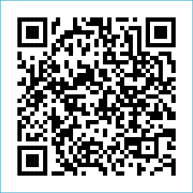 ST MARY’S PARISH NEWSLETTER - TARBERT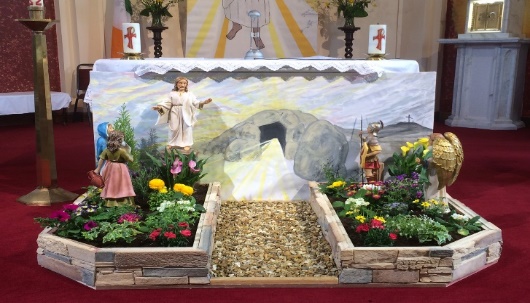 Parish Office Opening Hours:				              			   	              Mon. 10.30am -2.30pm. Wed. 10.30am-1.30pm                                  	                                 Priests :	Fri. 10.30am-2.30pm  Phone ; 068-36111.				   	                  Fr. Sean Hanafin   087-8341083Email: tarbert@dioceseofkerry.ie							    Fr. Michael Hussey 087-2386084Notices for Parish Newsletter have to be in on					    Safeguarding Children: 087-6362780 Wednesday by 12 Noon.								    Defib. Emergency No.    999 or 112Webpage: www.stmarystarbert.com							(Outside Surgery Hours) 4th Sunday of Easter 30th April 2023Good Shepherd Sunday   R.I.P.                    Margaret Galvin ( née Hennessy ), Lixnaw.                      John Kennedy, Church St.      PRIEST ON DUTY THIS WEEKEND:   Fr. Michael Hussey    087-2386084.PARISH OFFERTORY COLLECTION    Amount received will be published at the end of each month.TRÓCAIRE – Just a reminder that the Trócaire Collection is due to be sent away. If anyone has any box or envelope for Trócaire please return it to the Sacristy or to the Parish Office. Thank you.LIVE SERVICES – All Masses are now being live streamed from our Church. Just go to the Church website – www.stmarystarbert.com and you can watch on your phone, tablet, computer or smart T.V. When you log in and see the picture of the Altar, just underneath this, click on the mute button and you will then have the audio as well. All our Masses at St. Mary’s Church, Tarbert can be viewed online at www.stmarystarbert.comThe Good ShepherdIn Jesus’ time, being a shepherd was not a pleasant job. Sheep became easily lost and the shepherd’s job was to guide them back to safety. There were many dangers and the sheep were totally dependent on the shepherd. Shepherds would round up their sheep in the evening and guide them into their pen. But it had no gate, so the shepherd would lie across the space in case the sheep were attacked at night. The shepherds literally lay down their lives for their flock. John compares the sacrifice of the shepherd to the ‘hired hand’ who is not really committed to the flock. He does what he has to but flees at the first sign of trouble.This Good Shepherd Sunday the Gospel describes Jesus as the ‘genuine’ Shepherd who wants a personal relationship with each one of us and who would lay down his life for us. The Gospel emphasises the importance of relationship as the shepherd knows his flock and cares for them. They ‘follow Him’ and it is not a Facebook or Twitter type of following, rather it is a genuine relationship. Everyone matters to the Good Shepherd, regardless of their situations. We are told ‘I know my own and my own know me’. We are called today to follow Jesus in a more personal more intimate way. Even when we stray off the path and get lost, it is then especially that the Good Shepherd comes looking for us.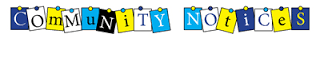 TARBERT BINGO – has started back again. The committee have decided to host monthly Bingo on the first Wed. of each month at the new time of 8pm. Prizes will be in line with attendance. Your support would be greatly appreciated. All are welcome.TARBERT ACTIVE RETIREMENT GROUP – (over 55’s) meet in Tarbert Bridewell every Friday between 10.30am and 12 Noon.       We have different activities every week followed by refreshments. New Members are welcome. GAMBLING ADDICTION - It affects not just the gambler, but also family & friends. Monday next May 1 @ 7.30 pm in Dr Crokes GAA Clubhouse , gamblers will tell their own personal  stories. Everyone is invited to attend followed by refreshments and opportunities to talk confidentially to people on their journeys to recovery. For further information call 087-6298606.SYNOD 2021-2024 - For a Synodal Church: communion, participation and mission In October 2021 the Catholic Church's synodal process on the theme of synodality began. This was the first time that a worldwide listening process and consultation with parishes and dioceses was attempted and many people in Ireland took part in a listening process during the early months of 2022. Did you take part? Have you been wondering what happened after that? Much has happened since then. Your participation formed part of our national document that was sent to the Synod office in Rome in August 2022. It also formed part of a global document called Enlarge the Space of Your Tent, which was published last October, and then formed part of a presentation given by the Irish delegation that travelled to Prague this February for the first ever Continental Assembly of the Catholic Church's synodal process. Please visit www.synod.ie/2023update to find out more.ACCORD COUNSELLING SERVICES – Accord Central Office is recruiting qualified experienced counsellors for the Certificate in Counselling (Marriage and Relationship) training programme commencing in September 2023. Training will take place in Maynooth and the course is validated by the Pontifical University, Maynooth. Accord CLG pays the fees for the course and provides placement. For further information see the diocese of Kerry or the Accord websites. Applications close on May 19th .THE TOTUS TUUS WOMEN - of Faith Conference 2023 will be LIVE on Radio Maria Ireland this coming Saturday May 6th  from 2pm. Speakers include Siobhán Dunniece, Sr. Benedetta (Sisters of Merciful Jesus), Katie Ascough and Mary Anne Collins. You can follow the conference by going online at www.radiomaria.ieROSARY AT THE GROTTO – the rosary will be prayed every evening from Monday to Friday during the month of May at 7.30pm at the Marian Shrine in the Square. All are welcome. THANK YOU - for your continuing support and financial donations that underpin the smooth running of St. Mary’s Parish Church. Please continue to donate what you can on a weekly basis at any of our Masses on Friday, Saturday, Sunday or Monday. Donations can also be made by bank transfer – our bank details are as follows :IBAN No- IE76 AIBK 9354 3380 3050 83, Account Name – Tarbert Church Account, Bank - AIB, The Square, Listowel  Co. Kerry.  Thanking you on behalf of the Finance Committee,John McMonagle (Chairperson), Fr. Sean Hanafin, Mary Holland, Kitty Kelly, Amanda O’Sullivan, Seamus Enright, Declan Downey, Gabriel McNamara and Paddy Creedon.Day/DateTimeIntentionSaturday 29th 6pmLiza Mulvihill and Hannah and John Shanahan, Glin.Sunday 30th 11.30amThomas Dillane, Doonard Upper.   ( Months Mind )Mina Coolahan, Main St.Monday 1st _____No Mass.Tuesday 2nd 10amMass in Ballylongford.Wednesday 3rd 11amChildren’s Confirmation in Tarbert.Thursday 4th 10amMass in Asdee.Friday 5th 7pmMass in Tarbert.Johnny, Mikie and Martin O’ Connell, Ballydonoghue.Saturday 6th 6pm Jerry Scanlon, Tieraclea and Nora and Maurice O’ Connor, Leanamore.Sunday 7th 11.30amSeán, Bridget and Michael Ahern, Tarmons East.Brendan and Eithne Creedon, Main St.